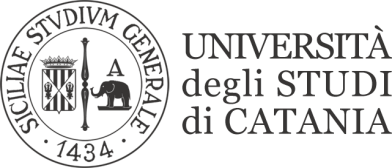 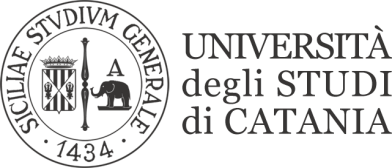 ESAME GENERALE DI LAUREA TRIENNALE IN CHIMICA Seduta del 18 Aprile 2019Commissione: Proff. E. Ciliberto, (Presidente), G.G. Condorelli, R. D’Agata, A. Giuffrida, C. La Rosa, G. Li Destri, G. M. Nicosia, C. Satriano, S. Scirè, C. Tringali, G. Vecchio. Membri supplenti: Prof. N. Tuccitto.Colloqui pre-laurea:  Mercoledì 17 Aprile  2019 ore 9.00 c/o Aula A                                 del Dipartimento di Scienze ChimicheLauree:                    Giovedì 18 Aprile 2019 ore 9.00 c/o Aula Magna                                   del Dipartimento di Scienze ChimicheDirezione e Segreteria Didattica : Tel. +39 095 7385115/5125; Fax: +39 095 580138/580014Sede amministrativa:95125 CATANIA-Viale A.Doria,6-Tel.095.7385087-Fax095.580138- Partita IVA: 02772010878Sede legale: Università degli Studi di Catania – Piazza Università, 2 – I 95124 CataniMercoledì 17 Aprile 2019 ORE 9.00 C/O AULA ACOLLOQUIO PRE-LAUREA TRIENNALE IN CHIMICAIl Direttore del Dipartimento di Scienze Chimiche							       Prof. R. PurrelloDirezione e Segreteria Didattica : Tel. +39 095 7385115/5125; Fax: +39 095 580138/580014Sede amministrativa:95125 CATANIA-Viale A.Doria,6-Tel.095.7385087-Fax095.580138- Partita IVA: 02772010878Sede legale: Università degli Studi di Catania – Piazza Università, 2 – I 95124 CataniCognome e NomeMatr.RelatoreBarone MarcoM04/000583Prof.  G. VecchioBella TizianaM04/000097Prof.  C. La Rosa Calabretta FabiolaM04/000340Prof.  C. TringaliCampione PaolaM04/000419Prof.  G. MarlettaCorsaro PaoloM04/000391Prof.  G. MarlettaCucuzza ErikaM04/000406Prof.  G. Vecchio Samperi OrazioM04/000594Prof.   A. Giuffrida     8. Savia FrancescoM04/000326Prof.   E. Ciliberto    9.Spataro Giulia MariaM04/000552Prof.   E. Ciliberto 